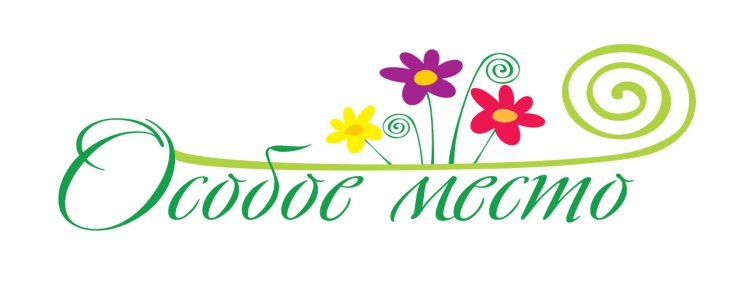 Общество с ограниченной ответственностью « Особое место»ИНН 7813576812 	КПП 	781301001	ОГРН 1137847471211	ОКПО 31988689	Юридический адрес: 197376, г. Санкт-Петербург, ул Инструментальная, дом 3, лит К	Фактический адрес: 197022, г. Санкт-Петербург, ул Инструментальная, дом 3, лит К	р/с 40702810810000271818 в АО «Тинькофф Банк»	к/с № 30101810145250000974 	БИК 044525974	Генеральный директор Володин Евгений Александрович	тел. +7 (800) 775-55-06